** 저희 교회에 처음 나오신 분들과 방문하신 분들을 진심으로 환영합니다**ㆍ청소년수련회(JC 캠프), 잘 다녀왔습니다.ㆍ다음 주일: 어린이 주일, 연합, 유아세례, 새가족환영, 성경퀴즈대회ㆍ매일성경 5,6월호: 배부-김성희ㆍ뒤메나라 모임: 5월 1일(수) 14시 Teestube 사랑방ㆍ방문: 권유정/홍지수, 홍준호      귀가: 한정우-나지홍, 전소현ㆍ생일: 박유라, 신상희, 강일구◆말씀일기 일정일/아6:13-7:10    월/아7:11-8:4       화/아8:5-14       수/대상1:1-54목/대상2:1-55    금/대상3:1-4:43     토/대상5:1-6:81    일/대상7:1-8:40◆114 운동-하루(1) 한번(1) 말씀일기 & 성경 (4)장 통독(성경 200독 대행진: 157독)◈ 예배위원 안내 ◈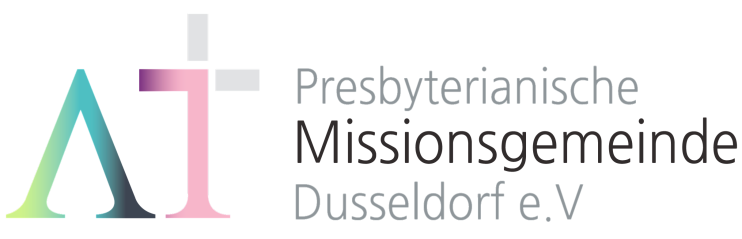 “나의 평안을 너희에게 주노라” (요14:27)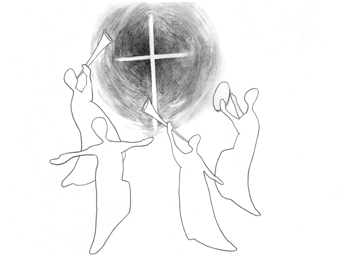 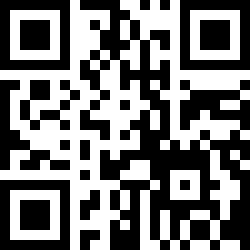 1983년 5월8일 창립    뒤셀도르프선교교회                 교회 홈페이지 duemission.de                  교회주소Alte-Landstr. 179, 40489 Düsseldorf인도: 손교훈 목사※는 함께 일어섭니다.◈ 손교훈 목사의 말씀일기 아가5장 '눈물의 지도' ◈병든 사랑이 있고 아픈 사랑이 있다.반드시 피해야 하는 병든 사랑,가능하면 피하고 싶은 아픈 사랑.하지만 그것은 책상 머리에 앉아서 꾸는 꿈,사랑은 아프다.과연 아프지 않은 사랑이 있겠는가?드뎌 문이 열리고 사랑하는 님과 만나는가 싶더니,아, 님은 가고, 이제 찾아도 불러도 소용이 없다(6).사랑 찾아 미친듯 헤매고 다니니,옷도 뺏기고 두들겨 맞는다.사랑하면 병이 난다(8).사랑하면 가슴 저 깊은 곳에 눈물의 지도가 생긴다.십자가, 내 가슴에 흐르는 주님의 눈물,내가 주님 때문에 흘려야 할 눈물.피하고 싶지만, 결국은 그려질 눈물의 지도.우리, 사랑이기에.◈ 우리 교회가 함께 기도하며 돕는 곳 ◈▶스펙트럼 교회, 넥서스 교회(이광열 목사)▶'겨자씨' 모임(2세 및 2세 사역자 위해 기도 및 후원)▶NRW 평신도연합회▶유럽 기독교교육원: 어린이 연합 캠프, 청소년 연합 캠프(JC)▶유럽 밀알 장애인 선교회(이명선 총무)▶유럽 코스타(청년수련회)      ▶유럽 크리스찬 신문(이창배 목사)▶예장 유럽선교회        ▶우크라이나 임현영 선교사▶장학 지원              ▶북한 선교      ▶디아코니 협력 후원▶굶주린 이웃 돕기 (케냐 총게노 고아원, 이은용 선교사)▶기타 구제 사업         ▶선교관 기금 마련4월 28일5월 5일5월 12일5월 19일예배기도 박상훈석호선권순아민경웅말씀일기신상희석혜진황정은송인선안내위원한상철, 예배부정기승, 예배부정기승, 예배부정기승, 예배부헌금위원유근임, 정규선박희영, 정수연, 예배부박희영, 정수연, 예배부박희영, 정수연, 예배부봉헌특송넓은 나라유초등부뒤메 나라청년부애찬봉사밥상 다섯밥상 여섯밥상 일곱밥상 하나※입례송/Eingangslied ……...……………왕이신 나의 하나님…………...……※예배부름/Eingangsgebet ……………………………………………………………………다함께인도자※참회기도/Buße   …………………………………………………………….……………………다함께※신앙고백/Glaubensbekenntnis   …………………………………………..................다함께성시교독/Wechselwort ……………….. 교독문 87번 ……………..............다함께찬송/Gemeindelied  …………………………  200장 ………………….……….……다함께기도/Gebet      ………........………………………………………………............................말씀일기/Bibeltagebuch  …………………………………………….............................찬양/Chor   …………………………………………………………………………………………박상훈 집사신상희 집사찬  양  대 성경봉독/Text zur Predigt...……………… 요20:19-23 …..…....………………인  도  자.설교/Predigt ………....…………….  용서하면 평안합니다 …...…………손교훈 목사찬송/Gemeindelied   …………………………  523장 …………………………….…합심기도/Gebet   ………………………….…………………………….………...……….....봉헌/Kollekte    ………………………   특송: 넓은 나라 ………………………다  함 께인도자다   함   께교제/Bekanntmachung   …….....................................................…………................다함께※파송찬양/Lob …………… 선한 능력으로(Von guten Mächten) …......다함께※축도/Segen     ……………………………………………………………………......................손교훈 목사